800 W. Campbell Road, Richardson, Texas 75080-3021 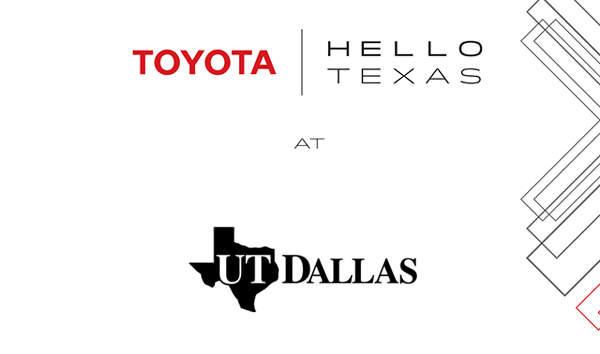 